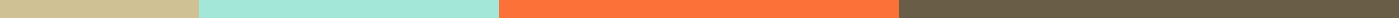 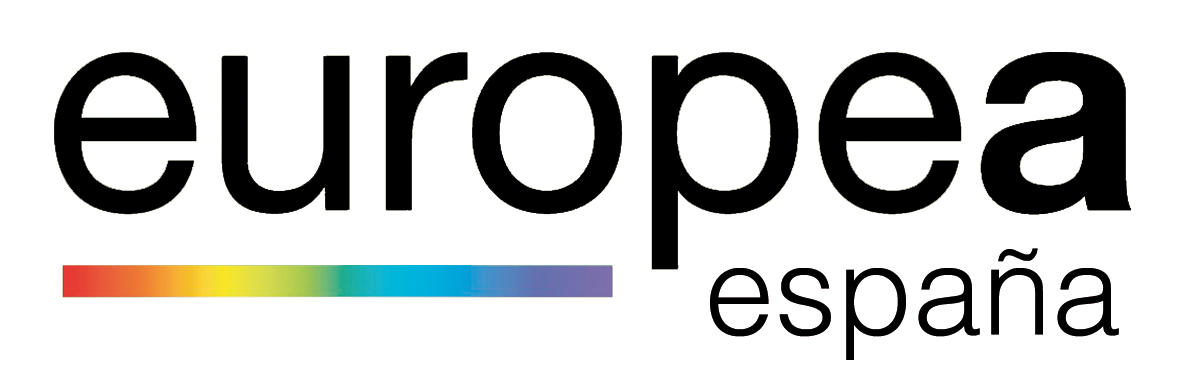 Congreso Europea España19, 20 y 21 de febrero del 2020, ValenciaMartes 18Recepción de los asistentes.	Alojamiento en Hotel Eurostars Rey Don Jaime (Av. Baleares, 2 Valencia).Miércoles 19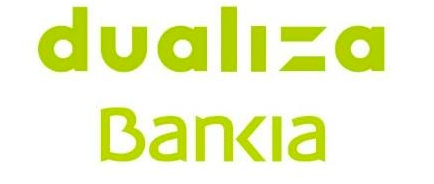 EFA La Malvesía, Llombai. Patrocinador oficial  Bankia Dualiza 8:15 Recogida de los asistentes en el hotel.9:00 Recepción de los asistentes en EFA La Malvesía.9:15 Inauguración de las jornadas: D. José Forés Sanz, Alcalde de Llombai y D. Héctor Roig Roig, Alcalde de Catadau.D. Juan Carlos Lauder López, Director Fundación Bankia por la Formación Dual.D. Inocencio Sánchez Valero, Presidente Federación EFA Comunidad Valenciana.D. Fede Llorca Navasquillo , Presidente de Europea España.9:45 Oportunidades, oportunismos u oportunistas. Ruralidad. D. Ramón Mampel Dellà, Presidente de la Cooperativa de Desarrollo Rural Clot d’en Simó.10:30 Formación profesional agraria continua: Grupo CETA, modelo de éxito.  D.Antonio Conchell Ferrando, coordinador de grupo CETA Río Magro.11:00 Pausa café.11:30 Formación Profesional Agraria Semipresencial. D. Jose Argente Tormo, coordinador de FP Semipresencial en EFA La Malvesía.12:00 Proyecto Erasmus K2 de FP Dual, puesta en valor del instructor de prácticas. D. Miguel Guasp Fuster, coordinador proyectos Erasmus EFA La Malvesía.12.15 Presentación del Proyecto i+Porc de Zaragoza.		Dña. Alba García Campribí, Gerente del Clúster Español de productores de ganado porcino.12:30 Mesa redonda de FP Dual. Mini exposiciones y foro de debate:	Moderador: D. Efraim Vendrell Galdón, Dpto. Escuela Empresa EFA La Malvesía.	D. Ricard Guillem Guillem, Fundación Bankia  Dualiza.	D. Mariano Monzó Del Olmo, Representante Asociación FP Empresa. 	Dña. Carmen Navarro San Pedro, Jefa del Servicio de Innovación de la Dirección General de FP y ERE.	Dña. María Borrás Torres, Ingeniera Agrónoma Gerente Algeplant S.A.13:15 Visita a las instalaciones de la Escuela EFA “ La Malvesía”.13:45 Comida en la Escuela EFA La Malvesía.15:30 Visita a la Cooperativa Agrícola San Bernardo de Carlet.17:30 Visita a la Ciudad de las Artes y de las Ciencias y paseo por el “mejor jardín de Europa”, el antiguo cauce del río Túria. D. Alberto Llopis García, Profesor de Jardinería y Paisajismo  de la EFA “La Malvesía”.20:30 Cena en el centro de Formación Profesional Altaviana ,Valencia.                Jueves 20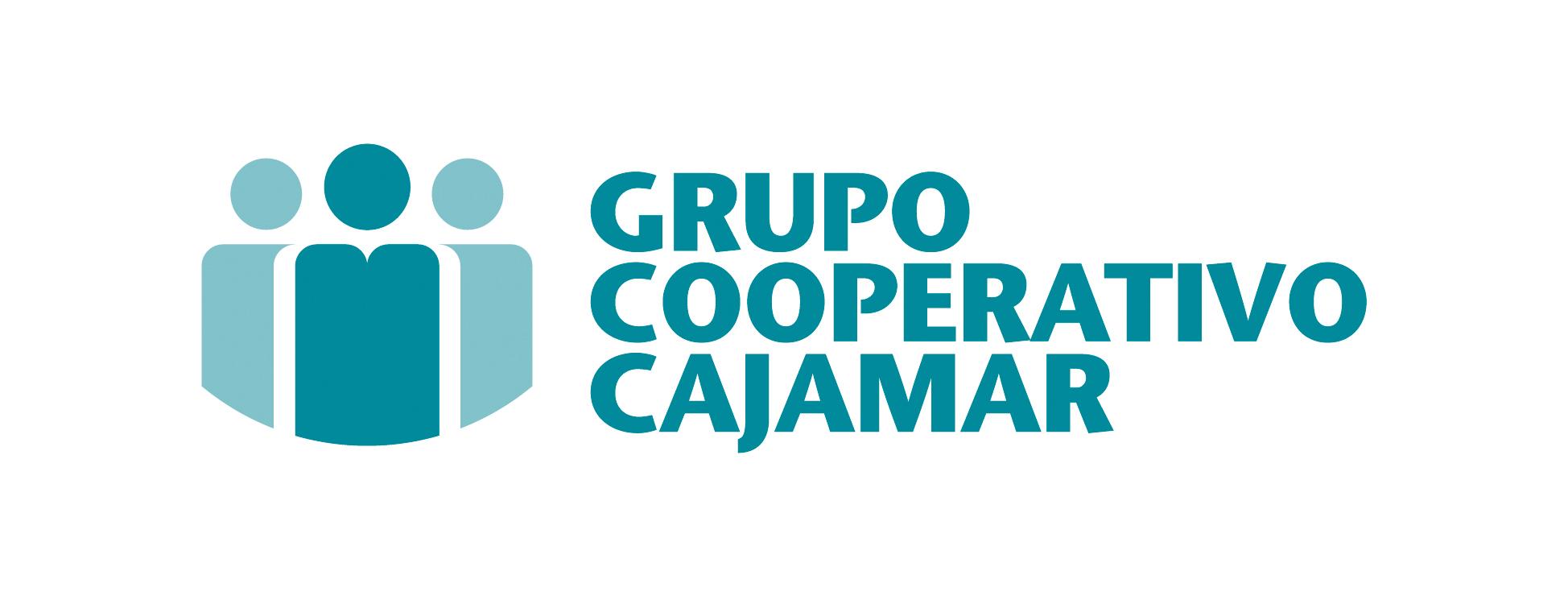 Cajamar, Paseo de la Alameda 34. Patrocinador oficial. Grupo Cooperativo Cajamar.          9:30 Inauguración de las Jornadas:	D. Eduardo Holgado Terriza. Director Territorial Valencia. Grupo Cooperativo Cajamar.	D. Ignacio Hernández Visier , Director de EFA La Malvesía.D. Fede Llorca Navasquillo, Presidente de Europea España.9:45 La Formación Profesional Agraria en la Comunidad Valenciana. 	Moderador: D. Ignacio Hernández Visier , Director de EFA La Malvesía.	D. Joan Sarrión Ochando, Subdirector de ordenación de la Dirección General de FP y ERE, Consellería de Educación, Cultura y Deporte.	Dña. Maria Teresa Mares Andrés, Jefa de Servicio de Transferencia Tecnológica, Consellería de Agricultura, Desarrollo Rural, Emergencia Climática y Transición Ecológica.10.30 Formación Profesional Agraria para el empleo. Mini experiencias	Moderador: D. Domingo Gonzalez Sanchis, Director General EFAs de la Comunidad  Valenciana.	D. Carlos Baixauli Soria. Director del centro de experiencias de Cajamar.	D. Enrique Bellés Llopis, Director de la Federación de Cooperativas Agroalimentarias de la CV.	D. Alberto Alba García., Dep. de Organización y formación de AVA-ASAJA.D. Joanma Mesado Martí, Secretario Técnico de la Unió de Llauradors i Ramaders.11:15 Pausa café11:45 Itinerarios educativos: De los certificados de profesionalidad a los CC.FF.	Dña. Mª Pilar Micó Micó, directora del Instituto Valenciano de las Cualificaciones.12:30 Conclusiones del grupo de trabajo de Cursos de primera incorporación.	Dña. Margarita Sánchez Blázquez , Jefa de Sección de Formación del Medio Rural. Junta de Extremadura.13:00 Conclusiones del grupo de trabajo de CFGS Paisajismo y Medio Rural.	D. Florencio Niño Villahoz, Jefe de Estudios del Centro Integrado Agroforestal de Pamplona.13:30 Salida en autobús a las instalaciones de la Fundación Cajamar (Paiporta).14:30 Comida16:00 Visita a las instalaciones del centro de experiencias de Cajamar (Paiporta).19:30 Visita guiada por el centro de la ciudad de Valencia.21:00 Cena oficial del Congreso Europea España en el Tria Restaurant  de Valencia.Viernes 21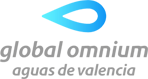 Fundación Bancaja, Plza Tetuán, 23 Valencia. Patrocinador oficial Aguas de Valencia.                	9:00 Bienvenida de la jornada.		D. Vicente Fajardo Montañana, Director General de Global Omnium Aguas de Valencia	D. Alejandro Ramón Álvarez, Concejal de Agricultura, Alimentación Sostenible y Huerta del Ayuntamiento de Valencia. 		D. Ignacio Hernández Visier , Director de EFA La Malvesía.D. Fede Llorca Navasquillo, Presidente de Europea España.9:30 Conferencia: “La  Formación una necesidad para frenar el despoblamiento rural”.D. Dionisio Ortiz Miranda, Departamento de economía Rural y Agroalimentaria de la UPV.    10:15 Experiencias de las Comunidades Autónomas .11:15 Clausura del Congreso.	D. Francisco Molina Agulló, Director Territorial de la Presidencia de la Generalitat.D. David Torres García, Director General de Desarrollo Rural.11:45 Asamblea anual Europea España.13:15 Cocktel de despedida.TARIFAS DEL CONGRESOSesiones formativas para docentes de centros públicos y concertados, dependientes de la CEICE: sin coste.Comidas para docentes de centros públicos y concertados, dependientes de la CEICE: 20 €Jornadas de mañana. Incluye material y pausa café: 20 €Jornadas de mañana, comidas y visitas técnicas: 50€Congreso completo socios Europea: 65€Congreso Completo no socios Europea: 80€Acceso al formulario de inscripción: https://docs.google.com/forms/d/1GHeb-kmF74gE_mm8KQLaHaF6rDHXISyrxZGRzg0kSSM/viewform?edit_requested=trueColaboran: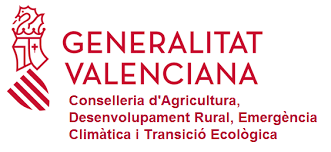 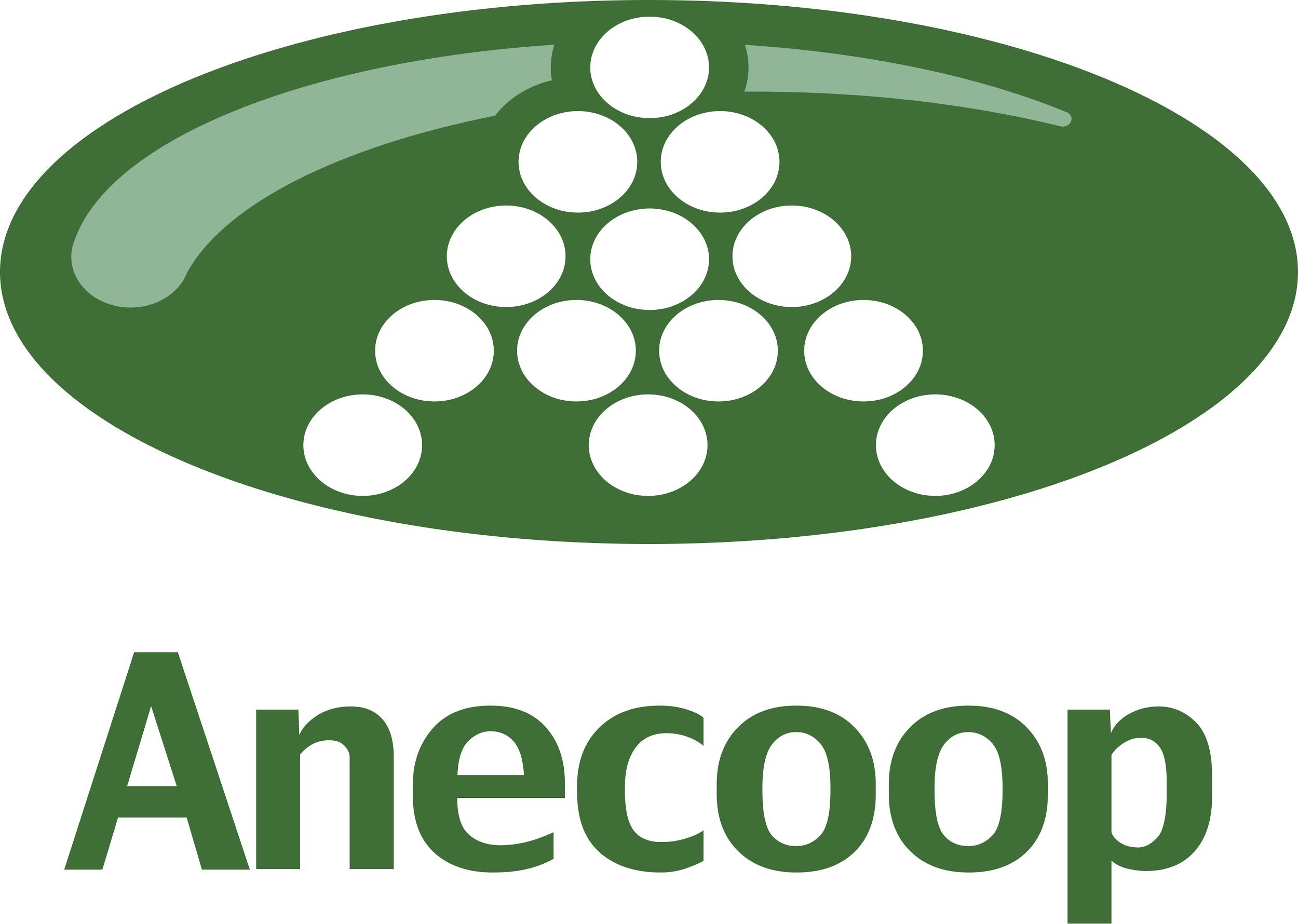 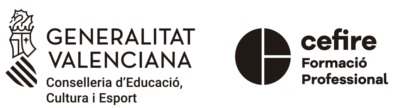 